2nd August 2019				  To: All Members of the Parish CouncilDear Councillor MEETING OF THE FULL PARISH COUNCIL You are hereby summoned to attend a meeting of the Parish Council to be held in the Committee Room, Village Hall, Braeside Road, St Leonards on Wednesday 28th August 2019 at 7.00 pm to transact the business as listed on the agenda below:-Mrs Ann Jacobs, Clerk to CouncilNo Fire drill is planned please exit the building if the alarm sounds Meetings are recorded to facilitate the compilation of the Minutes onlyMembers will consider potential impact on Climate change on all decisions and if necessary refer for further guidance.  Public Open Forum 5-10 minutes - An opportunity for Members of the Public to ask questions of the Council limited to no more than 2 minutes and at the discretion of the Chairman.  Members of the Public are reminded that they must not interrupt the meeting when this item has ended.  Please note that the meeting must resume promptly to ensure the conclusion of business.  AGENDA1.  Pecuniary Interests:  Members are required to declare any Pecuniary Interests which have not already been included on their Register of Interests form.  To consider any written requests for a Grant of Dispensation for items on the agenda. (Members are respectfully reminded that standing order 13(b) requires a Member with a discloseable interest in an item to withdraw from a meeting for that item.)2.  Apologies:  To receive Apologies for absence3.  Minutes of the Annual Parish Council Meeting held on 31st July 2019 pages 17-21 To approve and         adopt the minutes of this meeting.4.  Matters arising from the Minutes:Petition re the 38 bus service despatched to Dorset Council 1st August 2019Transfer of land from EDDC completed on 16th August 2019Fire risk assessment scheduled for 12th September for both Tennis and Youth ClubGrant for the Church defibrillator confirmed – will pay once installation date advisedTennis Club lease – premises surveyed just awaiting confirmation from SolicitorDog Warden contract signed and returned. Dog Warden service has resumed.  Stray dogs now deal with by the Dorset Council Dog Warden. The Working Lunch 24th July called by Mr Prosser, only Town Councils were invited.  Further information sought.  Next lunch 24th September 12-2pm.5.  Dorset Council – Report from Members to the Parish6.   Parish Councillors’ Reports -To receive reports from Parish Councillors including:-1.  DAPTC.2.  Homewatch3.  EDEP Meetings4.  Youth Club – AGM called for 16th October 2019 followed by a Management Committee meeting.    Insurers would not cover the Child Friendly Café suggestion7.  Correspondence:8.  Adoption of minutes of the following Committee Meetings:-	Planning 18th July 20199.   Finance:i)   To review and approve the schedule of payments for Augustii)  To review and approve the bank reconciliation for end of Julyiii)  Reserves Committee – need to arrange to meet up and review the Council’s investments10.  Annual Return 2018/2019 –To receive the report from the External Auditor and to direct action to rectify any issues raised.  11.  List of Council appointments and Committees – i)  Min.  10 May 2019 refers to review the appointments made and to appoint further members where required taking into account the skills audit forms received.   ii)  To review and appoint to the Clerks Committee and direct the Committee to begin the process of recruiting a new Clerk.  12.  Update on work on the Youth Club and new Parish Office  13.  Chairman’s Allowance – Auditors now expect a record to justify expenditure if awarding a lump sum.  Members to consider a proposal put by Cllr Goringe to allocate his allowance this year to various charities and if minded to approve.14.  Pensions Regulator – Notification to carry out a three year review has been received.  Due on 1st November 2019.  The Clerk is unable to do this until the date as the system locks out.15.  Office Computer upgrade – To receive an update on progress made.  16.  Website update – To receive an update on progress made.17.  Age Concern Grant and Update:  Members to note the information concerning the merger of Age Concern Ferndown and District with Age UK Bournemouth.  Members to consider the grant allocation for 2020/2021 to allow the continuance of the room hire for Mondays to AUKB which will ensure the future of the Day Centre at the Village Hall for a further 12 months.  See attached.  18.  Exchange of information: Next meeting to be held on 25th September 2019 and will be followed by a Trustee        meeting of the Youth Club for all Members.  St Leonards & St Ives Parish CouncilThe Parish OfficeVillage Hall, , St Leonards, Ringwood       BH24 2PJClerk to the Council: Mrs Ann JacobsTelephone: 01425 482727  email: office@stleonardspc.org.uk     www.stleonardspc.org.uk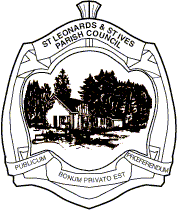 